Malachi2020Prayers† Blessed is our God always, as it is now, was in the beginning, and ever shall be, world without end.  Amen.  ...  in the name of the Father, and of the Son, and of the Holy Spirit.  Amen.  Through the prayers of our holy Ancestors, Lord Jesus Christ our God, have mercy on us and save us.  Amen.  Glory to You, our God, glory to You.† Εὐλογημένη ἡ Βασιλεία τοῦ Πατρὸς καὶ τοῦ Υἱοῦ καὶ τοῦ Ἁγίου Πνεύματος, νῦν καὶ ἀεί, καὶ εἰς τοὺς αἰῶνας τῶν αἰώνων.  Ἀμήν.† Blessed is the Kingdom of the Father, and of the Son, and of the Holy Spirit, now and ever, and unto ages of ages.  Amen.O Heavenly King, the Comforter, the Spirit of truth, You are everywhere and fill all things, Treasury of blessings, and Giver of life: come and abide in us, and cleanse us from every impurity, and save our souls, O Good One.† Holy God, Holy Mighty, Holy Immortal, have mercy on us (three times).† Glory be to the Father, and to the Son, and to the Holy Spirit, as it is now, was in the beginning, and ever shall be, world without end.  Amen.“εἰ οὖν ὑμεῖς πονηροὶ ὑπάρχοντες οἴδατε δόματα ἀγαθὰ διδόναι τοῖς τέκνοις ὑμῶν, πόσῳ μᾶλλον Ὁ Πατὴρ Ὁ ἐξ Οὐρανοῦ δώσει Πνεῦμα Ἅγιον τοῖς αἰτοῦσιν Αὐτόν.” — Luke 11:13“Ὁ Θεός, ἱλάσθητί μοι τῷ ἁμαρτωλῷ.” — Luke 18:13“Ἰησοῦ, μνήσθητί μου ὅταν ἔλθῃς ἐν τῇ βασιλείᾳ σου.” — Luke 23:42“David ascended in the Ascent of Olives, ascending and weeping, with head covered, he went barefoot; and each person with him covered his head, so they went up, ascending and weeping.” — 2 Samuel 15:30 LXX“The sowers will reap in joy.  The ones going, went and wept, casting their seeds; yet, the ones coming, will come in exultation, carrying their sheaves.” — Psalm 125:5-6 LXX [126:5-6]“Send away your bread on the surface of the water: because, in a multitude of days you will find it.” — Ecclesiastes 11:1 LXX“Indisputably great is the good-worship mystery: Who was clearly displayed in [the] flesh; Who defended righteousness in [the] Spirit; Who was witnessed by messengers; Who was proclaimed internationally; Who was believed cosmically; Who was taken up in Glory.” — 1 Timothy 3:16“…: for, when prophecy came, not by human will: but, being carried by [the] Holy Spirit, humans, spoke from God.” — 2 Peter 1:21“These [Bereans] were better-begotten than the [people] in Thessaloníki; who welcomed the Word with all enthusiasm: daily examining the writings if He might have it so.” — Acts 17:11“Similarly, younger people, be submitted to [your] elders; all of you be clothed with humble mindedness toward one another: because, ‘God opposes [the] proud; but, gives grace to the humble.’  Therefore, be humbled under the strong hand of God, so that He would exalt you in due time: casting all your care on Him: because, He cares about you.” — 1 Peter 5:5-7Be clothed with poverty, Peter says: for: humility and poverty are very close companions.Introduction“I know that with my arrival fierce wolves will come in among you, not sparing the little flock.  Out of you yourselves men will stand up, speaking well established perversions, to wrench away the disciples after themselves.” — Acts 20:29-30All of the Greek text is taken directly from Elpenor.  All of the English is our own fresh translation from the Septuagint.  Definitions and grammar are primarily dependent on Taylor’s Lexicon.  Each word was also assiduously cross checked against the Hebrew text.  Finally, the English translation was compared to the reading of The Orthodox Study Bible, without serious differences or discrepancies being found.It is appropriate that Malachi be preached at the Advent Season: for, his prophecies relate specifically to the coming of John the Baptist, the incarnation of Christ, the epiphany of Christ at His baptism, and His dramatic entrance at the temple … possibly when overthrowing the money changers.In broader scope, Malachi presents many prophetic concepts that are more the ongoing conditions of society than single acts: he describes the behavior of both Jews and Gentiles that we now know cover millennia.  Like a cracked record; the same message plays over and over again, until someone or something changes it: Israel is broken and the message will be locked in repetition until Israel repents.So, the explosive power of Malachi as an evangelism tract directed toward Israel should not be overlooked either.  Down through the centuries, year-after-year, it has faithfully called Judaism to repentance.This does not mean that it has no evangelistic message for Gentiles, as well: for, Malachi ultimately calls all to Christ.Translation Summary“A Lemma of [the] LORD’s WORD to Israel in hand of His angel: Now, let this be established on your hearts.“I loved you, the Lord says.  You said, In what have You loved us?  Wasn’t Esau Jacob’s brother? the Lord says.  I loved Jacob; yet, I hated Esau.  [Haven’t] I appointed his borders for destruction; his inheritance for dwellings of desolation?  So, if he will say, Idumea had been thrown down.  We could return.  We could rebuild the desolation.  Thus says Almighty Lord, They will build.  I will throw down.  It will be called by them borders of lawlessness; a people against whom [the] Lord has arrayed Himself for ages.  Your eyes will see.  You will say, [the] Lord was made great above the borders of Israel.“A son honors father; a slave, his lord.  If Father Am I, where is My honor?  If Lord Am I, where is My fear?  ... says Almighty Lord.“You priests, despising My Name….  You said, In what have we despised Your Name?  Bringing to My altar breads [that] were being polluted.  You said, In what have we polluted them?  When you [are] to say, The Lord’s Table is polluting [them].  You scorned [its] setting.  So, if you would bring [the] blind in sacrifice, [is it] not evil?  If you would bring [the] lame or [the] sick, [is it] not evil?  Now, bring it to your leader, if he will accept it, if he will tolerate your face?  ... says Almighty Lord.“Now, will you atone [before] the face of your God?  Will you pray to Him?  These [things] had been done by your hands.  Will I tolerate out of you, [even] your face?  ... says Almighty Lord.“So, even [the] doors will be shut against you.  You will not kindle My altar for anything: it is not My will for you.  ... says Almighty Lord.  I will not accept a sacrifice out of your hands.“So, from sun rising to setting My Name had been glorified among the Gentiles.  In every place incense is brought forth in My Name, as well as clean sacrifice.  So, My Name [is] great among the Gentiles.  ... says Almighty Lord.“Yet, you defile it, when you [are] to say, The Lord’s Table is being polluted.  The [table] setting would scorn its food.  You said, These are out of evil suffering.  [So,] I blew them out.  ... says Almighty Lord.“You began bringing in spoils, the lame and the sick.  If you would carry the sacrifice, will I accept them out of your hands?  ... says Almighty Lord.“Accursed [is anyone] who has [the] power, who has possessed in his flock a male with its consecration on it and he offers a corrupted [alternative] to [the] Lord: because I Am a great King.  ... says Almighty Lord.  My Name [is] brilliant among the Gentiles.“Now, this commandment for you, O priests: if you would not listen, if you would not establish in your heart, to give glory to My Name, ... says Almighty Lord.  I will send out the curse upon you.  I will curse upon your blessing.  I will curse it.  I will reject your blessing.  It will not exist among you: because, you do not establish in your heart.“Consider this!  I separate you from the shoulder.  I will scatter offal on your faces, offal of your feasts.  I will take you with it.  You will know that I had expelled you [from] this, My extant covenant commandment with the Levites.  ... says Almighty Lord.“My covenant has been with him for life and peace.  I gave [it] to him to surely fear me.  To send Him before [the] face of My Name.  The law of truth has been in his mouth.  Unrighteousness was not found in his lips: in peace following a straight [path] he was paced with Me.  He turned many away from unrighteousness: because, the priest’s lips will protect knowledge.  They will seek Law out of his mouth, since he is [the] angel of Almighty Lord.“Yet, you turned out of the way.  You weakened many in [the] law: you broke the covenant of Levi.  ... says Almighty Lord.“I also had given you, scorning and rejecting among all the Gentiles; against which you did not protect My way: but, you have been partial in law.  [Have you] Not One Father, all of you?  [Has] not One God created you?  Why [is it] that each [of you] abandoned his brother to defile the covenant of your ancestors?  Judah was abandoned.  An abomination was invented in Israel.  … in Jerusalem [too]: because, Judah defiled the Holy Lord, Whom he loved.  He pursued other gods.  [The] Lord will destroy the person doing these [things], until he would be humiliated, out of the tents of Jacob; out of bringing sacrifice to [the] Almighty Lord.“These [things], which I have hated, you have done.  You have flooded the Lord’s altar in tears.  … in weeping and in groaning [because] of [your] ordeals.  [Is it] any longer worthwhile, to look upon [your] sacrifice, or to receive [a gift] out of your hands?  You said, for what reason?  Because, [the] Lord testified unfavorably between you and a wife of your youth, whom you divorced.  She [was] your companion and wife of your covenant.  Didn’t He make [you] otherwise?  … with the remnant of His Spirit?  You said, what otherwise?  What does God seek other than seed?  Protect your spirit.  You should not divorce a wife of your youth.  But [even] if hating [her] you would divorce, says the God Lord of Israel; ungodliness will flood your thoughts, says [the] Almighty Lord.  Protect your spirit.  Never, ever divorce.“[You people] provoking God with your words.  You said, in what [have] we provoked Him?  When you [are] to say, all doing of evil [is] beautiful in [the] Lord’s presence.  Is He pleased with them?  Where is the God of justice and righteousness?“Consider this!  I send out My angel.  He will scout the way before My face.  Suddenly, [the] Lord, Whom you seek, will appear in His temple, even the Angel of the Covenant, Whom you desire: Consider this!  He comes!  ... says Almighty Lord.“Who will long endure His entrance day?  Or who will long withstand His appearance?  Because, He arrives as a smelter fire; and as [many] purifiers ….  He will sit smelting and purifying as silver or as gold.  He will purify Levi’s children.  He will cast them as gold or silver.  They will be to the Lord, bringing a sacrifice in righteousness.  [The] sacrifice of Judah and Jerusalem will please the Lord, as the days of ages [past], as the former years.  I will approach you in judgment.  I will be a swift witness against the drug mixers, adulteresses, false swearers in My name, robbers of [their] employee’s employment, oppressors of [the] widow, beaters of orphans, judgment perverters of [the] proselyte, and those not fearing Me, ... says Almighty Lord.“Because, I [am] your God Lord; I had not changed.  You, the children of Jacob, have not refrained from the unrighteousnesses of your ancestors; you perverted conformity to My Law.  You did not protect [it].  Return to Me.  I will be returned to you.  ... says Almighty Lord.“You said, in what will we return?  Human[s] will not mock God, will they?  Because, you mock Me.  You will say, in what had we mocked You?  Because, the tithes and the first fruits are [still] with you.  You most-surely look away from Me.  You mock Me.  The year is completed.  Have you brought in all the produce into the granaries?  Will its plunder be [kept] in its house?  Return, now, in this [matter] ... says Almighty Lord … [see] if I would not open the waterfalls of heaven to you.  I will pour out My blessing on you until [it reaches] to [your] satisfaction.“I will provide a feast for you.  I never, ever destroy from you, the fruit of the earth.  It would never, ever stunt the field vine for you.  ... says Almighty Lord.“All the Gentiles will greatly rejoice with you; because, you will become a desirable land.  ... says Almighty Lord.“You weighed Me down by your words against Me, says [the] Lord.  You said, in what spoke we against You?  You said, the server of God [is] worthless.  What [honor is] greater than that we protected His observances?  Because we walked as suppliants before the face of [the] Almighty Lord?“Now, we greatly rejoice with others.  All doing lawlessness are recreated.  They withstood God.  Yet, they were saved.  These spoke against the fear of the Lord, each to his neighbor.  The Lord listened attentively.  He recorded a book of memorial before His presence: The Fearers of the Lord and the Blessers of His Name.  They will be Mine, says [the] Almighty Lord, on [that] day which I act; on [the] fulfillment [day].  I will choose them, [the] way a man chooses his son serving him.“You will be returned.  You will see [the difference] between [the] righteous and [the] lawless; between the servant of God and the not servant.“So: Consider this!  the Lord’s Day comes blazing as a furnace.  It will burn them.  All the aliens and all the doers of lawlessness will be straw.  The coming day will consume them says [the] Almighty Lord.  There would never, ever be spared out of them root or branch.“[But the] Sun of Righteousness will rise to you, the fearers of My Name, with healing in His wings.  You will come out.  You will skip like baby calves being let out of a stall.  You will trample down [the] lawless: because, they will be ashes underneath your feet on the day which I act says [the] Almighty Lord.“Consider this!  I will send you Elijah the Tishbite before the Lord’s great Epiphany Day was to come.  He will reestablish [the] heart of [the] Father toward [the] child, and [the] heart of [the] person toward their neighbor: lest, coming, I will strike the earth completely.  Be reminded of [the] Law of Moses, My servant, just as I commanded him in Choreb for all Israel [in] ordinances and righteous decrees.”Chapter 1Verse 1“Λῆμμα Λόγου Κυρίου ἐπὶ τὸν ᾿Ισραὴλ ἐν χειρὶ ἀγγέλου αὐτοῦ· θέσθε δὴ ἐπὶ τὰς καρδίας ὑμῶν.”“A Lemma of [the] LORD’s WORD to Israel in hand of His angel: Now, let this be established on your hearts.”Malachi begins:“Λῆμμα Λόγου Κυρίου”, which we might loosely translate as “An oracle of the word of Yahweh”.  But if we have our Christology mindset in place we immediately recognize “Λόγου Κυρίου” as the Name of the pre-incarnate Christ Himself: before Jesus was ever conceived He always was “THE WORD of THE LORD... there was never a time when He was not “Λόγου Κυρίου”.  So, we should have translated, “Λῆμμα Λόγου Κυρίου”, as, A Lemma or Declaration or Oracle of Christ, THE WORD of THE LORD.”  “Hear, O Israel, THE LORD IS GOD; THE LORD IS ONE!” This should give us something to think about this Advent season. Jesus speaks to us from before His birth in the last book of the Old Testament.The pre-incarnate Son of God, Who, will soon become man, is talking to Israel in the book we call Malachi: for, He says, “ἐπὶ τὸν ᾿Ισραὴλ”.  Does He refer to the Israel of the Exodus and Moses; to the Israel of the Kingdom and David; to the Israel of the Captivity; to the Israel of Malachi; to the Israel of the incarnation; to the Israel, which is the Christian Church; or to some other Israel?  At the time of Malachi’s likely writing, Israel no longer exists as a nation: so, why doesn’t He use the simpler and more accurate term, Jew or Judean?  We will have to let the narrative play out in order to learn a more definitive idea.  The Son clearly says, “Israel”: but, we would all do well to attend this Advent season.  Are you listening, Israel?  “Hear, O Israel, THE LORD IS GOD; THE LORD IS ONE!”He continues, “ἐν χειρὶ ἀγγέλου αὐτοῦ”, in hand of His angel or messenger.  Malachi, if that is indeed a man’s name, does not see himself as particularly important to the narrative.  He is merely a messenger for the pre-incarnate Son of God: for, that is what malachi means, My angel, messenger, or minister — or even — possibly in Hebrew — My king.  The message matters.  Details of the messenger’s life do not matter.  This is a Prophet of God writing: he displays amazing humility.  We would probably have engraved our names all over this.  This Advent season we remember the humility and poverty of a little family, unwed, unwanted, pregnant, homeless, disgraced, ashamed….  Are you listening, Israel?  “Hear, O Israel, THE LORD IS GOD; THE LORD IS ONE!”The Lord’s messenger concludes the introductory sentence, “θέσθε δὴ ἐπὶ τὰς καρδίας ὑμῶν”, “Now, let this be established on your hearts”.  Are you listening with your hearts, Israel?  Or will this be yet another Advent of sorrow falling on deaf ears and stone-cold-dead hearts?  “Hear, O Israel, THE LORD IS GOD; THE LORD IS ONE!”Verses 2-5“Now, let this be established on your hearts”:“᾿Ηγάπησα ὑμᾶς, λέγει Κύριος.  καὶ εἴπατε· ἐν τίνι ἠγάπησας ἡμᾶς; οὐκ ἀδελφὸς ἦν ῾Ησαῦ τοῦ ᾿Ιακώβ; λέγει Κύριος, καὶ ἠγάπησα τόν ᾿Ιακώβ, τὸν δὲ ῾Ησαῦ ἐμίσησα καὶ ἔταξα τὰ ὅρια αὐτοῦ εἰς ἀφανισμὸν καὶ τὴν κληρονομίαν αὐτοῦ εἰς δώματα ἐρήμου; διότι ἐρεῖ ἡ ᾿Ιδουμαία· κατέστραπται, καὶ ἐπιστρέψωμεν καὶ ἀνοικοδομήσωμεν τὰς ἐρήμους. τάδε λέγει Κύριος παντοκράτωρ· αὐτοὶ οἰκοδομήσουσι, καὶ ἐγὼ καταστρέψω· καὶ ἐπικληθήσεται αὐτοῖς ὅρια ἀνομίας καὶ λαὸς ἐφ᾿ ὃν παρατέτακται Κύριος ἕως αἰῶνος.  καὶ οἱ ὀφθαλμοί ὑμῶν ὄψονται, καὶ ὑμεῖς ἐρεῖτε· ἐμεγαλύνθη Κύριος ὑπεράνω τῶν ὁρίων τοῦ ᾿Ισραήλ.”“I loved you, the Lord says.  You said, In what have You loved us?  Wasn’t Esau Jacob’s brother? the Lord says.  I loved Jacob; yet, I hated Esau.  [Haven’t] I appointed his borders for destruction; his inheritance for dwellings of desolation?  So, if he will say, Idumea had been thrown down.  We could return.  We could rebuild the desolation.  Thus says Almighty Lord, They will build.  I will throw down.  It will be called by them borders of lawlessness; a people against whom [the] Lord has arrayed Himself for ages.  Your eyes will see.  You will say, [the] Lord was made great above the borders of Israel.”This vignette appears to teach us lessons of history.  The pre-incarnate Son of God does not refer to the persons, Jacob and Esau: for, He repeatedly mentions their borders... people don’t have borders.  So, He addresses the destinies of nations; rather than the salvation of individuals.This is the historic fact.  Esau or Edom, once a great nation, when Jacob was barely a small family, fell into desolation.  God the Word now claims sovereign responsibility for this outcome, as part of His proof of love for Israel.  However, Esau is a warning to Jacob that all Israel are not of Israel: for, at the time of this writing, Judea is a vassal of Greece or Rome, on the brink of becoming extinct as a nation.  Rome is also destined to fall.  So, this sorrowful Advent season, we do well to consider that our nation could also be brought to desolation for similar godless foolishness.  Are you listening with your hearts, Israel?  “Hear, O Israel, THE LORD IS GOD; THE LORD IS ONE!”Verse 6a“Υἱὸς δοξάζει πατέρα καὶ δοῦλος τὸν κύριον αὐτοῦ. καὶ εἰ πατήρ εἰμι ἐγώ, ποῦ ἐστιν ἡ δόξα μου; καὶ εἰ Κύριός εἰμι ἐγώ, ποῦ ἐστιν ὁ φόβος μου; λέγει Κύριος παντοκράτωρ.”“A son honors father; a slave, his lord.  If Father Am I, where is My honor?  If Lord Am I, where is My fear?  ... says Almighty Lord.”In this verse, Am I, anticipates the expression, I Am, found throughout John’s Gospel.The point the LORD’s WORD is making is not about Esau; it’s about Jacob: nationally speaking Esau has been toast for centuries… all because of its malice against the Kingdom of God.  Now, in the Maccabean period, Judea has waged a series of revolts against their rulers, the Greeks.  Judea has rebuilt: but, God has torn down.  Judea continues in its stubborn rebellion.  God offers one last chance for Judea to repent and embrace the Kingdom of God.The LORD’s WORD delivers this warning, calling for repentance in an avalanche, a tumbling cascade of complaints each of which concludes with the clause, “says Almighty Lord”: all of which echo the book theme stated in verse 4, “Thus says Almighty Lord, They will build.  I will throw down.”  Judea will build; but, God will throw down: for, Judea is the son that honors not his father… Israel is the slave that honors not his lord.  Nevertheless, a King is coming who honors Father and mother; who puts on slavery as a garment, so that the will of God is done in absolute perfection.  This Advent, will we not fear Him as we think about the days of sorrow before His Incarnation.  The perfect Will of God was begotten….  Are you listening with your hearts, Israel?  “Hear, O Israel, THE LORD IS GOD; THE LORD IS ONE!”Verses 6b-8“ὑμεῖς οἱ ἱερεῖς οἱ φαυλίζοντες τὸ ὄνομά μου· καὶ εἴπατε· ἐν τίνι ἐφαυλίσαμεν τὸ ὄνομά σου; προσάγοντες πρὸς τὸ θυσιαστήριόν μου ἄρτους ἠλισγημένους, καὶ εἴπατε· ἐν τίνι ἠλισγήσαμεν αὐτούς; ἐν τῷ λέγειν ὑμᾶς· τράπεζα Κυρίου ἠλισγημένη ἐστὶ καὶ τὰ ἐπιτιθέμενα ἐξουδενώσατε.  διότι ἐὰν προσαγάγητε τυφλὸν εἰς θυσίας, οὐ κακόν; καὶ ἐὰν προσαγάγητε χωλὸν ἢ ἄρρωστον, οὐ κακόν; προσάγαγε δὴ αὐτῷ τῷ ἡγουμένῳ σου, εἰ προσδέξεται αὐτό, εἰ λήψεται πρόσωπόν σου, λέγει Κύριος παντοκράτωρ.”“You priests, despising My Name….  You said, In what have we despised Your Name?  Bringing to My altar breads [that] were being polluted.  You said, In what have we polluted them?  When you [are] to say, The Lord’s Table is polluting [them].  You scorned [its] setting.  So, if you would bring [the] blind in sacrifice, [is it] not evil?  If you would bring [the] lame or [the] sick, [is it] not evil?  Now, bring it to your leader, if he will accept it, if he will tolerate your face?  ... says Almighty Lord.”It is not Esau who has failed as a son.  It is Israel who has failed as a son.  The specific complaint is that all the sacrifices are corrupted.  Eventually, we must realize that the only acceptable sacrifice is the LORD’s WORD’s sacrifice of Himself.  The LORD’s WORD will bring the sacrifice of perfect man, Who, fulfills all the righteous demands of the Law in single combat (Exodus 20:12).  This is what Advent is all about.  Are you listening with your hearts, Israel?  “Hear, O Israel, THE LORD IS GOD; THE LORD IS ONE!”Verse 9“νῦν ἐξιλάσκεσθε τὸ πρόσωπον τοῦ Θεοῦ ὑμῶν καὶ δεήθητε αὐτοῦ· ἐν χερσὶν ὑμῶν γέγονε ταῦτα· εἰ λήψομαι ἐξ ὑμῶν πρόσωπα ὑμῶν; λέγει Κύριος παντοκράτωρ.”“Now, will you atone [before] the face of your God?  Will you pray to Him?  These [things] had been done by your hands.  Will I tolerate out of you, [even] your face?  ... says Almighty Lord.”Israel’s national condition is so defiled that it has lost all atonement.  National Israel is not even fit to pray.  The LORD’s WORD will come at the end of Advent in the Incarnation to repair this breach for the Gentiles who will be recreated as Spiritual Israel.  This is the importance and significance of Advent… that the suffering of the Christ and His little family will not be in vain.  The little family of faith will grow into a great multitude.  The incarnation will promise the offer of forgiveness with potential justification, healing, sanctification, and glorification to all people everywhere.  Part of the sorrow of Advent is that so few, wish to receive such a wonderful and costly gift.  Are you listening with your hearts, Israel?  “Hear, O Israel, THE LORD IS GOD; THE LORD IS ONE!”Verse 10“διότι καὶ ἐν ὑμῖν συγκλεισθήσονται θύραι, καὶ οὐκ ἀνάψεται τὸ θυσιαστήριόν μου δωρεάν· οὐκ ἔστι μου θέλημα ἐν ὑμῖν, λέγει Κύριος παντοκράτωρ, καὶ θυσίαν οὐ προσδέξομαι ἐκ τῶν χειρῶν ὑμῶν.”“So, even [the] doors will be shut against you.  You will not kindle My altar for anything: it is not My will for you.  ... says Almighty Lord.  I will not accept a sacrifice out of your hands.”The bloody sacrifices are no longer acceptable.  The Father will only accept the perfect sacrifice of the Son.  This is what Advent brings.  Are you listening with your hearts, Israel?  “Hear, O Israel, THE LORD IS GOD; THE LORD IS ONE!”Verse 11“διότι ἀπὸ ἀνατολῶν ἡλίου ἕως δυσμῶν τὸ ὄνομά μου δεδόξασται ἐν τοῖς ἔθνεσι, καὶ ἐν παντὶ τόπῳ θυμίαμα προσάγεται τῷ ὀνόματί μου καὶ θυσία καθαρά, διότι μέγα τὸ ὄνομά μου ἐν τοῖς ἔθνεσι, λέγει Κύριος παντοκράτωρ.”“So, from sun rising to setting My Name had been glorified among the Gentiles.  In every place incense is brought forth in My Name, as well as clean sacrifice.  So, My Name [is] great among the Gentiles.  ... says Almighty Lord.”Advent breaks open the door of forgiveness through faith for all Gentiles.  Gentiles may enter the kingdom of God.  Gentiles may become members of the family of God.  Are you listening with your hearts, Israel?  “Hear, O Israel, THE LORD IS GOD; THE LORD IS ONE!”Verses 12-13a“ὑμεῖς δὲ βεβηλοῦτε αὐτὸ ἐν τῷ λέγειν ὑμᾶς· τράπεζα Κυρίου ἠλισγημένη ἐστί, καὶ τὰ ἐπιτιθέμενα ἐξουδένωται βρώματα αὐτοῦ.  καὶ εἴπατε· ταῦτα ἐκ κακοπαθείας ἐστί, καὶ ἐξεφύσησα αὐτά, λέγει Κύριος παντοκράτωρ.”“Yet, you defile it, when you [are] to say, The Lord’s Table is being polluted.  The [table] setting would scorn its food.  You said, These are out of evil suffering.  [So,] I blew them out.  ... says Almighty Lord.”Physical Israel is left without excuse….  Blown out….Verse 13b“καὶ εἰσεφέρετε ἁρπάγματα καὶ τὰ χωλὰ καὶ τὰ ἐνοχλούμενα· καὶ ἐὰν φέρητε τὴν θυσίαν, εἰ προσδέξομαι αὐτὰ ἐκ τῶν χειρῶν ὑμῶν; λέγει Κύριος παντοκράτωρ.”“You began bringing in spoils, the lame and the sick.  If you would carry the sacrifice, will I accept them out of your hands?  ... says Almighty Lord.”The tragedy is overwhelming….Verse 14“καὶ ἐπικατάρατος ὃς ἦν δυνατὸς καὶ ὑπῆρχεν ἐν τῷ ποιμνίῳ αὐτοῦ ἄρσεν καὶ εὐχὴ αὐτοῦ ἐπ᾿ αὐτῷ καὶ θύει διεφθαρμένον τῷ Κυρίῳ· διότι βασιλεὺς μέγας ἐγώ εἰμι, λέγει Κύριος παντοκράτωρ, καὶ τὸ ὄνομά μου ἐπιφανὲς ἐν τοῖς ἔθνεσι.“Accursed [is anyone] who has [the] power, who has possessed in his flock a male with its consecration on it and he offers a corrupted [alternative] to [the] Lord: because I Am a great King.  ... says Almighty Lord.  My Name [is] brilliant among the Gentiles.”The final outcome is fatal…  and awesome… and wonderful….The cascade of Israel’s condemnation continues with a focus on the failure of the priesthood:Chapter 2Verses 1-2“καὶ νῦν ἡ ἐντολὴ αὕτη πρὸς ὑμᾶς, οἱ ἱερεῖς· ἐὰν μὴ ἀκούσητε, καὶ ἐὰν μὴ θῆσθε εἰς τὴν καρδίαν ὑμῶν τοῦ δοῦναι δόξαν τῷ ὀνόματί μου, λέγει Κύριος παντοκράτωρ, καὶ ἐξαποστελῶ ἐφ᾿ ὑμᾶς τὴν κατάραν καὶ ἐπικαταράσομαι τὴν εὐλογίαν ὑμῶν καὶ καταράσομαι αὐτήν· καὶ διασκεδάσω τὴν εὐλογίαν ὑμῶν, καὶ οὐκ ἔσται ἐν ὑμῖν, ὅτι ὑμεῖς οὐ τίθεσθε εἰς τὴν καρδίαν ὑμῶν.”“Now, this commandment for you, O priests: if you would not listen, if you would not establish in your heart, to give glory to My Name, ... says Almighty Lord.  I will send out the curse upon you.  I will curse upon your blessing.  I will curse it.  I will reject your blessing.  It will not exist among you: because, you do not establish in your heart.”The messenger returns our thoughts to the declaration of chapter 1, verse 2, “I loved you”.  This was what was to be established: yet, was not….  Soon, the LORD’s WORD will come and overturn the temple tables, driving out the money changers with a whip.  Within a few years all the bloody sacrifices and temple will be completely gone: replaced by a new High Priest, a new priesthood, and the sacrifices of bloodless prayer.  Now, it is Advent and we see only the desolation of a little family struggling to survive: but, the wonderful miraculous birth is coming… the Virgin has conceived.Verses 3-4“ἰδοὺ ἐγὼ ἀφορίζω ὑμῖν τὸν ὦμον καὶ σκορπιῶ ἔνυστρον ἐπὶ τὰ πρόσωπα ὑμῶν, ἔνυστρον ἑορτῶν ὑμῶν, καὶ λήψομαι ὑμᾶς εἰς τὸ αὐτό· καὶ ἐπιγνώσεσθε διότι ἐγὼ ἐξαπέσταλκα πρὸς ὑμᾶς τὴν ἐντολὴν ταύτην τοῦ εἶναι τὴν διαθήκην μου πρὸς τοὺς Λευίτας, λέγει Κύριος παντοκράτωρ.”“Consider this!  I separate you from the shoulder.  I will scatter offal on your faces, offal of your feasts.  I will take you with it.  You will know that I had expelled you [from] this, My extant covenant commandment with the Levites.  ... says Almighty Lord.”God is about to cast Israel from His shoulder, where He has carried them their entire history.  The covenant with Levi, that Levi was granted an eternal priesthood, is broken; because the children of Levi had defiled God’s feasts... they will be cast out with the refuse of the same feasts.Verses 5-7“ἡ διαθήκη μου ἦν μετ᾿ αὐτοῦ τῆς ζωῆς καὶ τῆς εἰρήνης, καὶ ἔδωκα αὐτῷ ἐν φόβῳ φοβεῖσθαί με καὶ ἀπὸ προσώπου ὀνόματός μου στέλλεσθαι αὐτόν.  νόμος ἀληθείας ἦν ἐν τῷ στόματι αὐτοῦ, καὶ ἀδικία οὐχ εὑρέθη ἐν χείλεσιν αὐτοῦ· ἐν εἰρήνῃ κατευθύνων ἐπορεύθη μετ᾿ ἐμοῦ καὶ πολλοὺς ἐπέστρεψεν ἀπὸ ἀδικίας.  ὅτι χείλη ἱερέως φυλάξεται γνῶσιν, καὶ νόμον ἐκζητήσουσιν ἐκ στόματος αὐτοῦ, διότι ἄγγελος Κυρίου παντοκράτορός ἐστιν.”“My covenant has been with him for life and peace.  I gave [it] to him to surely fear me.  To send Him before [the] face of My Name.  The law of truth has been in his mouth.  Unrighteousness was not found in his lips: in peace following a straight [path] he was paced with Me.  He turned many away from unrighteousness: because, the priest’s lips will protect knowledge.  They will seek Law out of his mouth, since he is [the] angel of Almighty Lord.”Here is a clear picture of what the priesthood must be; what it will be in the priesthood of Melchizedek, when all believers will again become priests: these are the eternal priestly duties.  Advent is a time for sorrowing over this failure; yet we sorrow with hope for differences that the future must bring.  There is nothing quite like the proclamation of Christ from the Law of Moses.Verse 8“ὑμεῖς δὲ ἐξεκλίνατε ἐκ τῆς ὁδοῦ καὶ ἠσθενήσατε πολλοὺς ἐν νόμῳ, διεφθείρατε τὴν διαθήκην τοῦ Λευί, λέγει Κύριος παντοκράτωρ.”“Yet, you turned out of the way.  You weakened many in [the] law: you broke the covenant of Levi.  ... says Almighty Lord.”Jesus repeatedly confronts the Pharisees and Sadducees with the claim that they had distorted the true meaning of the Law by their false teachings: the Pharisees replaced the Life of the Law with a list of rote rules and added regulations performed in the flesh; the Sadducees denied the existence of any spiritual reality, reducing the Law to mere fleshly ceremonies: fleshly ceremonies and fleshly rules… both without heart.Verses 9-12“κἀγὼ δέδωκα ὑμᾶς ἐξουδενουμένους καὶ ἀπερριμμένους εἰς πάντα τὰ ἔθνη, ἀνθ᾿ ὧν ὑμεῖς οὐκ ἐφυλάξασθε τὰς ὁδούς μου, ἀλλὰ ἐλαμβάνετε πρόσωπα ἐν νόμῳ.  Οὐχὶ πατὴρ εἷς πάντων ὑμῶν; οὐχὶ Θεὸς εἷς ἔκτισεν ὑμᾶς; τί ὅτι ἐγκατέλιπε ἕκαστος τὸν ἀδελφὸν αὐτοῦ τοῦ βεβηλῶσαι τὴν διαθήκην τῶν πατέρων ὑμῶν; ἐγκατελείφθη ᾿Ιούδας, καὶ βδέλυγμα ἐγένετο ἐν τῷ ᾿Ισραὴλ καὶ ἐν ῾Ιερουσαλήμ, διότι ἐβεβήλωσεν ᾿Ιούδας τὰ ἅγια Κυρίου, ἐν οἷς ἠγάπησε, καὶ ἐπετήδευσεν εἰς θεοὺς ἀλλοτρίους.  ἐξολοθρεύσει Κύριος τὸν ἄνθρωπον τὸν ποιοῦντα ταῦτα, ἕως καὶ ταπεινωθῇ ἐκ σκηνωμάτων ᾿Ιακὼβ καὶ ἐκ προσαγόντων θυσίαν τῷ Κυρίῳ παντοκράτορι.”“I also had given you, scorning and rejecting among all the Gentiles; against which you did not protect My way: but, you have been partial in law.  [Have you] Not One Father, all of you?  [Has] not One God created you?  Why [is it] that each [of you] abandoned his brother to defile the covenant of your ancestors?  Judah was abandoned.  An abomination was invented in Israel.  … in Jerusalem [too]: because, Judah defiled the Holy Lord, Whom he loved.  He pursued other gods.  [The] Lord will destroy the person doing these [things], until he would be humiliated, out of the tents of Jacob; out of bringing sacrifice to [the] Almighty Lord.”Israel will become a mockery among the Gentiles: even affirming this with false claims of anti-Semitism.  The truth is that the Israelites have become anti-God, anti-Christ, atheists: not that the Gentiles have become anti-Semitic.  This is the righteous outcome of Israelite wrongdoing; when they abandoned God for idols and the kingdom for independence after the death of Solomon: the northern kingdom was liquidated for this in 722.  This is the just outcome of Judah turning to idolatry: the southern kingdom was deported for this in 586.  Finally, having killed the prophets, they will murder the Son of God; after His death, they will continue to persecute the true children of God.  It is their own doing and undoing that they are cast out of the kingdom of God.  The sorrow of Advent looks for the coming of a new and better sacrifice: a redemption of the kingdom from the eternal fire.Verses 13-16“καὶ ταῦτα, ἃ ἐμίσουν, ἐποιεῖτε· ἐκαλύπτετε δάκρυσι τὸ θυσιαστήριον Κυρίου καὶ κλαυθμῷ καὶ στεναγμῷ ἐκ κόπων. ἔτι ἄξιον ἐπιβλέψαι εἰς θυσίαν ἢ λαβεῖν δεκτὸν ἐκ τῶν χειρῶν ὑμῶν; καὶ εἴπατε· ἕνεκεν τίνος; ὅτι Κύριος διεμαρτύρατο ἀναμέσον σοῦ καὶ ἀναμέσον γυναικὸς νεότητός σου, ἣν ἐγκατέλιπες, καὶ αὕτη κοινωνός σου καὶ γυνὴ διαθήκης σου. καὶ οὐκ ἄλλος ἐποίησε, καὶ ὑπόλειμμα πνεύματος αὐτοῦ. καὶ εἴπατε· τί ἄλλο ἀλλ᾿ ἢ σπέρμα ζητεῖ ὁ Θεός; καὶ φυλάξασθε ἐν τῷ πνεύματι ὑμῶν, καὶ γυναῖκα νεότητός σου μὴ ἐγκαταλίπῃς· ἀλλὰ ἐὰν μισήσας ἐξαποστείλῃς, λέγει Κύριος ὁ Θεὸς τοῦ ᾿Ισραήλ, καὶ καλύψει ἀσέβεια ἐπὶ τὰ ἐνθυμήματά σου, λέγει Κύριος παντοκράτωρ. καὶ φυλάξασθε ἐν τῷ πνεύματι ὑμῶν καὶ οὐ μὴ ἐγκαταλίπητε.”“These [things], which I have hated, you have done.  You have flooded the Lord’s altar in tears.  … in weeping and in groaning [because] of [your] ordeals.  [Is it] any longer worthwhile, to look upon [your] sacrifice, or to receive [a gift] out of your hands?  You said, for what reason?  Because, [the] Lord testified unfavorably between you and a wife of your youth, whom you divorced.  She [was] your companion and wife of your covenant.  Didn’t He make [you] otherwise?  … with the remnant of His Spirit?  You said, what otherwise?  What does God seek other than seed?  Protect your spirit.  You should not divorce a wife of your youth.  But [even] if hating [her] you would divorce, says the God Lord of Israel; ungodliness will flood your thoughts, says [the] Almighty Lord.  Protect your spirit.  Never, ever divorce.”These strong words will nurture Joseph during the coming trials.  Divorce is no easy way out.  For this cause Israel had done great damage to the remnant of the Spirit He had placed within them at creation.  Their incessant tears could not undo that damage already done: their souls were scared and seared because of the way they flaunted marriage.  God could no longer receive their sacrifice.  A new and better sacrifice, a better and perfect seed must be provided to return all mankind to their state of perfection before the fall.Verse 17“Οἱ παροξύναντες τὸν Θεὸν ἐν τοῖς λόγοις ὑμῶν καὶ εἴπατε· ἐν τίνι παρωξύναμεν αὐτόν; ἐν τῷ λέγειν ὑμᾶς· πᾶς ποιῶν πονηρόν, καλὸν ἐνώπιον Κυρίου, καὶ ἐν αὐτοῖς αὐτὸς εὐδόκησε· καὶ ποῦ ἐστιν ὁ Θεὸς τῆς δικαιοσύνης;”“[You people] provoking God with your words.  You said, in what [have] we provoked Him?  When you [are] to say, all doing of evil [is] beautiful in [the] Lord’s presence.  Is He pleased with them?  Where is the God of justice and righteousness?”The ultimate insult to Godliness is the attempt to make Him bent or twisted, as we are.Chapter 3Verse 1“ἰδοὺ ἐγὼ ἐξαποστέλλω τὸν ἄγγελόν μου, καὶ ἐπιβλέψεται ὁδὸν πρὸ προσώπου μου, καὶ ἐξαίφνης ἥξει εἰς τὸν ναὸν ἑαυτοῦ Κύριος, ὃν ὑμεῖς ζητεῖτε, καὶ ὁ ἄγγελος τῆς διαθήκης, ὃν ὑμεῖς θέλετε· ἰδοὺ ἔρχεται, λέγει Κύριος παντοκράτωρ.”“Consider this!  I send out My angel.  He will scout the way before My face.  Suddenly, [the] Lord, Whom you seek, will appear in His temple, even the Angel of the Covenant, Whom you desire: Consider this!  He comes!  ... says Almighty Lord.”John will prepare the path….  Jesus will come at His circumcision, at His purification, at His bar mitzvah… He will not be recognized.  Then He will come suddenly, when all will be taken by surprise.  The virgin has conceived, and born the Son, Immanuel, God with us.  We hid our faces from Him; we did not receive Him; we did not want Him.Verses 2-5“καὶ τίς ὑπομενεῖ ἡμέραν εἰσόδου αὐτοῦ; ἢ τίς ὑποστήσεται ἐν τῇ ὀπτασίᾳ αὐτοῦ; διότι αὐτός εἰσπορεύεται ὡς πῦρ χωνευτηρίου καὶ ὡς ποιὰ πλυνόντων.  καὶ καθιεῖται χωνεύων καὶ καθαρίζων ὡς τὸ ἀργύριον καὶ ὡς τὸ χρυσίον· καὶ καθαρίσει τοὺς υἱοὺς Λευὶ καὶ χεεῖ αὐτοὺς ὥσπερ τὸ χρυσίον καὶ τὸ ἀργύριον· καὶ ἔσονται τῷ Κυρίῳ προσάγοντες θυσίαν ἐν δικαιοσύνῃ.  καὶ ἀρέσει τῷ Κυρίῳ θυσία ᾿Ιούδα καὶ ῾Ιερουσαλήμ, καθὼς αἱ ἡμέραι τοῦ αἰῶνος καὶ καθὼς τὰ ἔτη τὰ ἔμπροσθεν.  καὶ προσάξω πρὸς ὑμᾶς ἐν κρίσει καὶ ἔσομαι μάρτυς ταχὺς ἐπὶ τὰς φαρμακοὺς καὶ ἐπὶ τὰς μοιχαλίδας καὶ ἐπὶ τοὺς ὀμνύοντας τῷ ὀνόματί μου ἐπὶ ψεύδει καὶ ἐπὶ τοὺς ἀποστεροῦντας μισθὸν μισθωτοῦ καὶ τοὺς καταδυναστεύοντας χήραν καὶ τοὺς κονδυλίζοντας ὀρφανοὺς καὶ τοὺς ἐκκλίνοντας κρίσιν προσηλύτου καὶ τοὺς μὴ φοβουμένους με, λέγει Κύριος παντοκράτωρ.”“Who will long endure His entrance day?  Or who will long withstand His appearance?  Because, He arrives as a smelter fire; and as [many] purifiers ….  He will sit smelting and purifying as silver or as gold.  He will purify Levi’s children.  He will cast them as gold or silver.  They will be to the Lord, bringing a sacrifice in righteousness.  [The] sacrifice of Judah and Jerusalem will please the Lord, as the days of ages [past], as the former years.  I will approach you in judgment.  I will be a swift witness against the drug mixers, adulteresses, false swearers in My name, robbers of [their] employee’s employment, oppressors of [the] widow, beaters of orphans, judgment perverters of [the] proselyte, and those not fearing Me, ... says Almighty Lord.”The Christmas Child, is revealed as the swift witness and judge of all unrighteousness.  His work produces the perfect sacrifice of Himself: this is the sacrifice of the broken heart and humbled sprit that David brought.  This is the sacrifice that Israel and all others must bring to the Father.  This is the sacrifice that caused angels to sing; gathered shepherds to witness; made Magi ponder; brought Herod his mortal fear; and gave the offering of eternal life for all mankind.Verses 6-7a“Διότι ἐγὼ Κύριος ὁ Θεὸς ὑμῶν, καὶ οὐκ ἠλλοίωμαι·  καὶ ὑμεῖς οἱ υἱοὶ ᾿Ιακὼβ οὐκ ἀπέχεσθε ἀπὸ τῶν ἀδικιῶν τῶν πατέρων ὑμῶν, ἐξεκλίνατε νόμιμά μου καὶ οὐκ ἐφυλάξασθε. ἐπιστρέψατε πρός με, καὶ ἐπιστραφήσομαι πρὸς ὑμᾶς, λέγει Κύριος παντοκράτωρ.”“Because, I [am] your God Lord; I had not changed.  You, the children of Jacob, have not refrained from the unrighteousnesses of your ancestors; you perverted conformity to My Law.  You did not protect [it].  Return to Me.  I will be returned to you.  ... says Almighty Lord.”God has not changed.  God cannot change.  It is we who have changed; we must be changed back.  The power of repentance is laid out before us.  Our mere intention to seek God; our determination to walk in a different direction; our reversal of our powerless will; our stumbling efforts to seek God… result in His returning to us in power.  The reality is that God never left us; He could not; He does not change.  It was the twisted perversion of our iniquities that blinded us to reality all along.  In repentance, the scales are removed from our eyes; our hearts are washed.Verses 7b-10“καὶ εἴπατε· ἐν τίνι ἐπιστρέψομεν; μήτι πτερνιεῖ ἄνθρωπος Θεόν; διότι ὑμεῖς πτερνίζετέ με. καὶ ἐρεῖτε· ἐν τίνι ἐπτερνίσαμέν σε; ὅτι τὰ ἐπιδέκατα καὶ αἱ ἀπαρχαὶ μεθ᾿ ὑμῶν εἰσι· καὶ ἀποβλέποντες ὑμεῖς ἀποβλέπετε, καὶ ἐμὲ ὑμεῖς πτερνίζετε· τὸ ἔτος συνετελέσθη.  καὶ εἰσηνέγκατε πάντα τὰ ἐκφόρια εἰς τοὺς θησαυρούς, καὶ ἔσται ἡ διαρπαγὴ αὐτοῦ ἐν τῷ οἴκῳ αὐτοῦ. ἐπιστρέψατε δὴ ἐν τούτῳ, λέγει Κύριος παντοκράτωρ, ἐὰν μὴ ἀνοίξω ὑμῖν τοὺς καταρράκτας τοῦ οὐρανοῦ καὶ ἐκχεῶ τὴν εὐλογίαν μου ὑμῖν ἕως τοῦ ἱκανωθῆναι.”“You said, in what will we return?  Human[s] will not mock God, will they?  Because, you mock Me.  You will say, in what had we mocked You?  Because, the tithes and the first fruits are [still] with you.  You most-surely look away from Me.  You mock Me.  The year is completed.  Have you brought in all the produce into the granaries?  Will its plunder be [kept] in its house?  Return, now, in this [matter] ... says Almighty Lord … [see] if I would not open the waterfalls of heaven to you.  I will pour out My blessing on you until [it reaches] to [your] satisfaction.”The annual profits have been realized, and banked; but the tithes have not been paid.  Humans think that they can outwit God: but they can’t.  The deception probably takes the form of lying to the priests, who may be going hungry.  Change of behavior is necessary.  The community lives by sharing.  God promises to pour out torrents of His blessing.  Whether much or little, the selfish, grasping heart will never be satisfied.  Unhappy billionaires cling to their riches: yet, are still not content.  Contentment is the result of an open sharing heart, even in dire poverty.  The widow with two mites was content.Verse 11“καὶ διαστελῶ ὑμῖν εἰς βρῶσιν καὶ οὐ μὴ διαφθείρω ὑμῶν τὸν καρπὸν τῆς γῆς, καὶ οὐ μὴ ἀσθενήσῃ ὑμῶν ἡ ἄμπελος ἡ ἐν τῷ ἀγρῷ, λέγει Κύριος παντοκράτωρ.”“I will provide a feast for you.  I never, ever destroy from you, the fruit of the earth.  It would never, ever stunt the field vine for you.  ... says Almighty Lord.”As corruption and rejection of the Christ once brought cursing upon the Israelites; so now, repentance brings certain blessing.  Instead of a barren table, God pictures Himself as serving a feast for the repentant.Verse 12“καὶ μακαριοῦσιν ὑμᾶς πάντα τὰ ἔθνη, διότι ἔσεσθε ὑμεῖς γῆ θελητή, λέγει Κύριος παντοκράτωρ.”“All the Gentiles will greatly rejoice with you; because, you will become a desirable land.  ... says Almighty Lord.”Desiring God results in becoming a desirable nation, a people that others admire.  Alas, Israel has no God; they have not sought the Angel of the Covenant, who came for them.  As a result, there is nothing desirable about Israel.  We hope for that to change some day: but, presently Israel is blind and deaf, hard-hearted and stiff-necked, slow-witted and very stubborn.  Israel would rather stumble on in unbelief, a burden and curse to the Gentiles, than become the blessing to the world that God proclaims they should be.  “Hear, O Israel, THE LORD IS GOD; THE LORD IS ONE!”Verses 13-14“᾿Εβαρύνατε ἐπ᾿ ἐμὲ τοὺς λόγους ὑμῶν, λέγει Κύριος, καὶ εἴπατε· ἐν τίνι κατελαλήσαμεν κατὰ σοῦ; εἴπατε· μάταιος ὁ δουλεύων Θεῷ, καὶ τί πλέον ὅτι ἐφυλάξαμεν τὰ φυλάγματα αὐτοῦ καὶ διότι ἐπορεύθημεν ἱκέται πρὸ προσώπου Κυρίου παντοκράτορος;”“You weighed Me down by your words against Me, says [the] Lord.  You said, in what spoke we against You?  You said, the server of God [is] worthless.  What [honor is] greater than that we protected His observances?  Because we walked as suppliants before the face of [the] Almighty Lord?”Israel often claims to speak for God: they do not….  In rejecting their Messiah, they also reject God: hence, they are a Godless people until they repent and embrace their Messiah.  In this declared and practical atheism, their speech is a burden for God.  It really says that the service of God is worthless, a waste of time.  The servants of God can easily become discouraged: the incessant confrontation with unbelief; the hatred, malice, and persecution, all weigh the servant of God down.  God reminds us that there is no greater honor than to be fervent in prayer before God, than to be faithful in worship.  There is nothing greater than, bearing our crosses, to follow Him; being with Him in life: dying for Him and with Him in His crucifixion.  All believers in Christ Jesus are priests, Peter says so, which is the highest office God bestows upon humans….Verses 15-17“καὶ νῦν ἡμεῖς μακαρίζομεν ἀλλοτρίους, καὶ ἀνοικοδομοῦνται πάντες ποιοῦντες ἄνομα καὶ ἀντέστησαν τῷ Θεῷ καὶ ἐσώθησαν.  ταῦτα κατελάλησαν οἱ φοβούμενοι τὸν Κύριον, ἕκαστος πρὸς τὸν πλησίον αὐτοῦ· καὶ προσέσχε Κύριος καὶ εἰσήκουσε καὶ ἔγραψε βιβλίον μνημοσύνου ἐνώπιον αὐτοῦ τοῖς φοβουμένοις τὸν Κύριον καὶ εὐλαβουμένοις τὸ ὄνομα αὐτοῦ.  καὶ ἔσονταί μοι, λέγει Κύριος παντοκράτωρ, εἰς ἡμέραν, ἣν ἐγὼ ποιῶ εἰς περιποίησιν, καὶ αἱρετιῶ αὐτοὺς ὃν τρόπον αἱρετίζει ἄνθρωπος τὸν υἱὸν αὐτοῦ τὸν δουλεύοντα αὐτῷ.”“Now, we greatly rejoice with others.  All doing lawlessness are recreated.  They withstood God.  Yet, they were saved.  These spoke against the fear of the Lord, each to his neighbor.  The Lord listened attentively.  He recorded a book of memorial before His presence: The Fearers of the Lord and the Blessers of His Name.  They will be Mine, says [the] Almighty Lord, on [that] day which I act; on [the] fulfillment [day].  I will choose them, [the] way a man chooses his son serving him.”Since the Israelites will reject God, God will turn His blessing upon the Gentiles, some of whom will respond, becoming His servants.  God pays careful attention to all the actions of men and records those that please Him in the Lamb’s Book of Life.  Those that respond are the Elect.Verse 18“καὶ ἐπιστραφήσεσθε καὶ ὄψεσθε ἀναμέσον δικαίου καὶ ἀναμέσον ἀνόμου καὶ ἀναμέσον τοῦ δουλεύοντος Θεῷ καὶ τοῦ μὴ δουλεύοντος.”“You will be returned.  You will see [the difference] between [the] righteous and [the] lawless; between the servant of God and the not servant.”Paul could be taking Romans 11 directly from Malachi 3.Chapter 4Verse 1 (3:19)“διότι ἰδοὺ ἡμέρα Κυρίου ἔρχεται καιομένη ὡς κλίβανος καὶ φλέξει αὐτούς, καὶ ἔσονται πάντες οἱ ἀλλογενεῖς καὶ πάντες οἱ ποιοῦντες ἄνομα καλάμη, καὶ ἀνάψει αὐτοὺς ἡ ἡμέρα ἡ ἐρχομένη, λέγει Κύριος παντοκράτωρ, καὶ οὐ μὴ ὑπολειφθῇ ἐξ αὐτῶν ῥίζα οὐδὲ κλῆμα.”“So: Consider this!  the Lord’s Day comes blazing as a furnace.  It will burn them.  All the aliens and all the doers of lawlessness will be straw.  The coming day will consume them says [the] Almighty Lord.  There would never, ever be spared out of them root or branch.”I shake and tremble with fear and terror.  At least a third of the earth will be burned up.Verses 2-3 (3:20-21)“καὶ ἀνατελεῖ ὑμῖν τοῖς φοβουμένοις τὸ ὄνομά μου ἥλιος δικαιοσύνης καὶ ἴασις ἐν ταῖς πτέρυξιν αὐτοῦ, καὶ ἐξελεύσεσθε καὶ σκιρτήσετε ὡς μοσχάρια ἐκ δεσμῶν ἀνειμένα.  καὶ καταπατήσετε ἀνόμους, διότι ἔσονται σποδὸς ὑποκάτω τῶν ποδῶν ὑμῶν ἐν τῇ ἡμέρᾳ, ᾗ ἐγὼ ποιῶ, λέγει Κύριος παντοκράτωρ.”“[But the] Sun of Righteousness will rise to you, the fearers of My Name, with healing in His wings.  You will come out.  You will skip like baby calves being let out of a stall.  You will trample down [the] lawless: because, they will be ashes underneath your feet on the day which I act says [the] Almighty Lord.”The Gentiles will be turned.  They will rejoice in their salvation.  They may not even realize that the soil under their feet is strewn with the ashes of law breaking unrepentant Israelites.  That’s right, God’s accusation against the Israelites, against Judaism is the wanton and willful breaking of the Law of Moses.Verses 4-6 (3:23-24, 22)“καὶ ἰδοὺ ἐγὼ ἀποστελῶ ὑμῖν ᾿Ηλίαν τὸν Θεσβίτην, πρὶν ἢ ἐλθεῖν τὴν ἡμέραν Κυρίου τὴν μεγάλην καὶ ἐπιφανῆ,  ὃς ἀποκαταστήσει καρδίαν πατρὸς πρὸς υἱὸν καὶ καρδίαν ἀνθρώπου πρὸς τὸν πλησίον αὐτοῦ, μὴ ἐλθὼν πατάξω τὴν γῆν ἄρδην.  μνήσθητι νόμου Μωσῆ τοῦ δούλου μου, καθότι ἐνετειλάμην αὐτῷ ἐν Χωρὴβ πρὸς πάντα τὸν ᾿Ισραὴλ προστάγματα καὶ δικαιώματα.”“Consider this!  I will send you Elijah the Tishbite before the Lord’s great Epiphany Day was to come.  He will reestablish [the] heart of [the] Father toward [the] child, and [the] heart of [the] person toward their neighbor: lest, coming, I will strike the earth completely.  Be reminded of [the] Law of Moses, My servant, just as I commanded him in Choreb for all Israel [in] ordinances and righteous decrees.”Now we hear the conclusion of the whole matter.  Elijah is coming to announce Epiphany.  Yet, John denies that he is Elijah, even though he baptizes Jesus, when the Father speaks from heaven.  Is John only a kind of Elijah?  Does Elijah come again and again and again bringing repetitive curses?  Is this why our earth is on fire as we continually invent more weapons of mass destruction?The verse all but quotes the great commandment, to love God and neighbor.  The Hebrew text twists the singular into a plural, making this refer to ancestry, rather than to God Himself.  It is the Father, not the fathers, Who, must re-establish the covenant, bringing salvation to the children.  John surely has these words in mind as he writes John 3:16.  Neither is there a necessity of turning the children to the fathers, but rather to their neighbors.  In complete violation of Torah, usury continues in common practice, until, now, the whole world is brought in slavery to debt through our banking systems.  Our neighbors on every horizon are in bondage, in spite of the command of the Law.This is the stuff that causes angels to weep.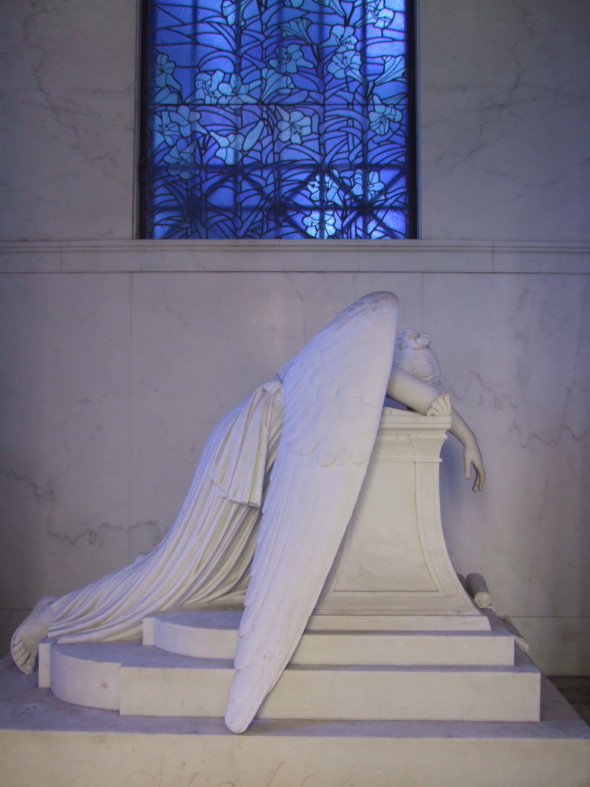 https://gonola.com/things-to-do-in-new-orleans/history/nola-history-metairie-cemetery-in-new-orleans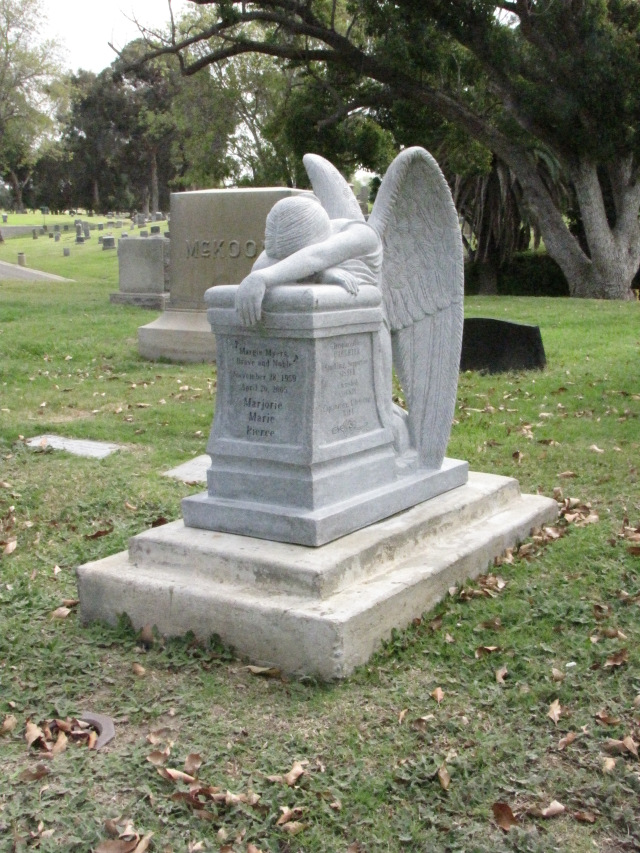 https://gravelyspeaking.com/2016/07/19/weeping-angel/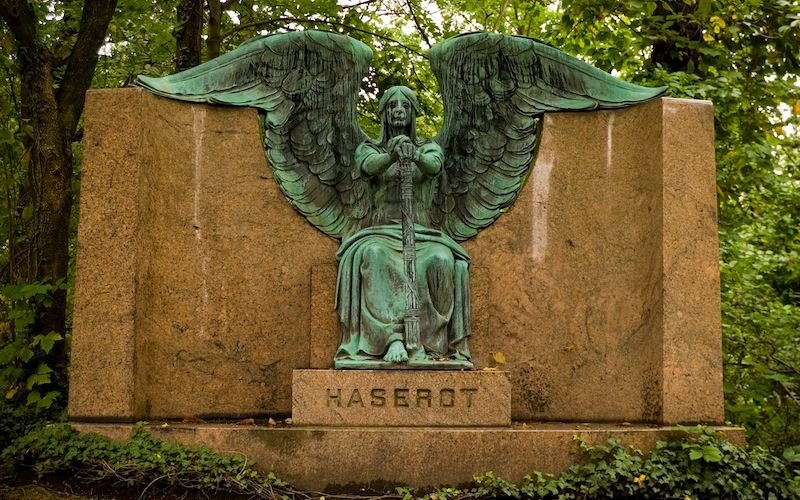 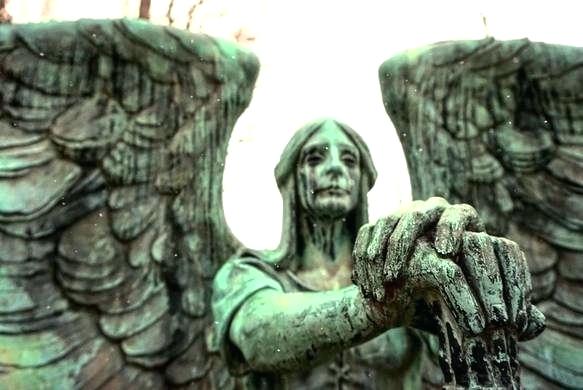 https://www.atlasobscura.com/places/the-haserot-angel-cleveland-ohiohttps://en.wikipedia.org/wiki/Angel_of_Grief“There will be joy in heaven, among the angels of God, over one sinner who repents.” — Luke 15:7, 10“I have gone astray like a lost sheep; seek Your servant: for, I have not forgotten Your commandments.” — Psalm 118:176 LXX (119:176 KJV)